KAMPSBAAI HOËRSKOOL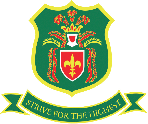 AFRIKAANS EERSTE ADDISIONELE TAAL   		JUNIE  2012                                                                                                                                                                                                                                                                                                                                                                                                                                                                                                                                                                                                                                                                                                GRAAD 12								  	TYD: 2 UUREKSAMINATRISE: KRING 2				  	TOTAAL: 70VRAESTEL 2: LETTERKUNDEAFDELING A: DIE ONGELOOFLIKE AVONTURE VAN HANNA HOEKOM ( Marita van der Vyver) Jy het 'n keuse tussen 'n OPSTELVRAAG en 'n KONTEKSVRAAG.Beantwoord enige EEN vraag oor die roman. Sien die tabel hieronder. VRAAG 1:Kontekstuele Vraag  -  Die Ongelooflike Avonture van Hanna Hoekom   (Marita v.d Vyfer)Lees die uittreksel hieronder en beantwoord die vrae wat daarop volg.1.1  	Wie se idée was dit dat Beyers gedigte moes voorlees?			(1)1.2	Watter soort werk het Beyers gedoen voordat hy met Mana getrou het?	(1)1.3	Hanna se gesin was ‘n tipiese uitgebreide moderne familie1.3.1	Is hierdie stelling WAAR of ONWAAR?					(1)1.3.2	 Verskaf ten minste DRIE feite oor Hanna se gesin om jou antwoord te staaf.										(3)1.4	Terwyl Beyers die gedigte voorlees, begin daar ‘n idée in Hanna se maag borrel.  Dit is waar haar beste idees altyd begin. Watter idée het sy op daardie oomblik gekry?									(1)1.5 	Kies die korrekte woord(e) uit dié wat tussen hakies gegee word om die sin korrek te voltooi. Skryf slegs die woord(e) neer . Hanna besluit dat sy haar eerste versie (Stillewe/ Dis al / Bitterberg) sal noem.				 (1)1.6	Benoem die beeldspraak in die volgende sin.…hy klink soos iets wat uit ‘n fabriek kom.					(1)1.7	Kies die karakter in KOLOM B wat by die beskrywing in KOLOM A pas. 	Skryf net die vraagnommer en die letter neer.																								(5)1.8	Lees die onderstaande uittreksel en beantwoord die vrae wat daarop volg.1.8.1	Volgens Hanna het haar ma, Mana, anders gelyk, geklink en geruik. Noem 	DRIE dinge wat haar ma anders as ander ma’s gemaak het.			(3)1.8.2	Mana en Beyers se kennismaking en liefdesverhouding was verskillend .    Skryf ‘n kort paragraaf waarin jy hul ontmoeting beskryf. (30 – 50 woorde)	(3)1.9	Mana leer haar kinders dat stereotipering verkeerd is.	1.9.1	Is hierdie stelling WAAR of ONWAAR?					(1)	1.9.2	Motiveer jou antwoord deur na Mana se mening oor seuns en      	meisies te verwys.								(2)1.10	Lees die uittreksel hieronder en beantwoord die vrae wat daarop volg.	1.10.1	Wie is die koningin na wie daar verwys word?					(1)1.10.2	Amos is senuweeagtig want hy is bang dat sy ma in die gietende reën nie by 	hulle sal opdaag nie. Wat doen Hanna vir die eerste keer om Amos te 	troos?											(2)1.10.3	Margot is alles wat Mana en Hanna nie is nie. Stem jy saam met hierdie stelling? Gee ten minste drie redes vir jou antwoord. 				(3)1.11	Voltooi die volgende paragraaf deur die korrekte woorde uit die lys hieronder te kies. Skryf slegs die antwoord langs die nommer neer.‘n Klompie jare na die egskeiding besluit __1.11.1__ sy wil nog ‘n kind hê, maar beslis nie nog ‘n man nie. Nie eers ‘n speel-speel man soos  __1.11.2__ nie. Toe gaan sy oorsee en sy kies die  fantastieste __1.11.3__ op aarde, ‘n __1.11.4__ van glinsterende glas, sterk en tog ook  breekbaar om  vir __1.11.5__ te vervaardig. ‘n Proefbuis op ‘n wit __1.11.6__ kan jy maar sê. Wel, dis die storie wat sy vir Tibo vertel het toe hy nog simpel genoeg was om dit te glo.																(6)																							[35]						OFVRAAG 2: OPSTELVRAAGDIE ONGELOOFLIKE AVONTURE VAN HANNA HOEKOM- Marita van der VYVER.Hanna se nuwe gesin verteenwoordig nie die tradisionele Afrikanergesin nie. Bespreek hierdie stelling.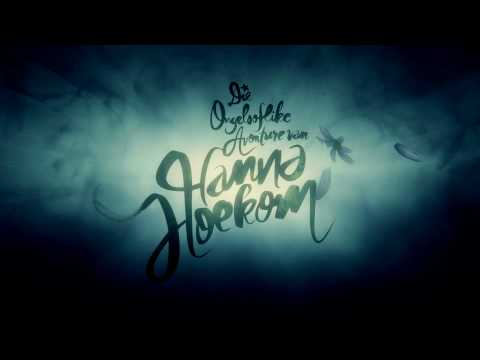 Riglyne:Hoe lyk ‘n tradisionele gesin? Hoe verskil Hanna se ma van die gewone ma?Hoe verskil Hanna se pa van die gewone pa?Hoe verskil hierdie gesin van die gewone alledaagse gesin?										[35]							Totaal Afdeling A: 35AFDELING B: GEDIGTE In hierdie afdeling word vrae oor VIER gedigte gevra. Beantwoord vrae oor ENIGE TWEE gedigte. Sien die tabel hieronder. VRAAG 3:KONTEKSVRAAG Lees die volgende gedig en beantwoord die vrae wat daarop volg. KONTAK 	1 	Ek kon jou met 'n selfoon bel 	2 	om te sê dat ek jou baie mis, 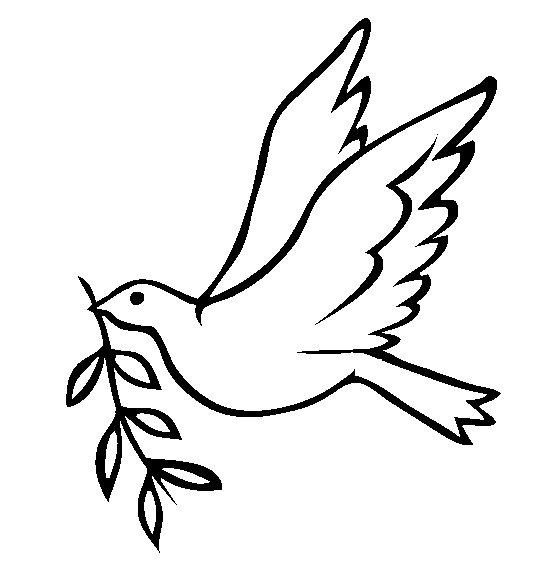 	3 	maar die kaart was gekrap, die battery pap 	4 	en die boodskap het in die niet verdamp. 	5 	Ek het vir jou 'n brief geskryf 	6 	en my hart se hoeke daarin uitgewas 	7 	maar my pen was krom, my vingers te dom 	8 	om die woorde in die koevert te pas. 	9 	Toe het ek maar 'n duif gestuur 	10 	sonder skrif of klank, en nou wag ek, 	11 	hoop ek en bid ek dat hy terug sal kom 	12 	met 'n takkie blare in sy bek. Uit: Di-mensies, 1998 	3.1 	Wat word 'n strofe van vier versreëls genoem? 	(½) 	3.2 	Wat beteken die titel van die gedig? 	(1) 	3.3 	Haal twee opeenvolgende woorde uit die gedig aan wat aandui dat die 			spreker nie by sy geliefde is nie. 	(1) 	3.4 	Noem twee redes waarom die spreker nie sy geliefde kan bel nie. 	(2) 	3.5 	Verduidelik die metafoor "my hart se hoeke daarin uitgewas". (reël 6) 	(2) 	3.6 	Watter woord wat in strofe 1 en 2 herhaal word, dui aan dat 'n teenstelling 			volg?											(1) 3.7.1 	Is die volgende stelling W AAR of ONWAAR?          		                       	 	Die spreker het nie die brief aan sy geliefde gestuur nie. 	(1)												3.7.2   Motiveer jou antwoord in 3.7.1.						 	(1) 3.8 	Wat bedoel die spreker met die woorde "my pen was krom"? (reël 7) 	(1) 3.9 	Die boodskap wat die spreker in strofe 3 gestuur het, kan nie gelees of  	 gehoor word nie. Hoekom nie? 	(2) 3.10 	Voltooi die volgende sinne deur telkens EEN WOORD in te vul: Die duif is in die Letterkunde 'n simbool van ... 3.10.1 ... en ... 3.10.2 . Die takkie 	in die duif se bek is 'n teken van ... 3.10.3... . 				(3)3.11.   Gee TWEE redes waarom die leser die spreker as skaam/skugter kan        	beskou.                   									(2)[17½] 							OFVRAAG 4: KONTEKSVRAAG Lees die volgende gedig en beantwoord die vrae wat daarop volg. STAD IN DIE MIS - D.J. Opperman 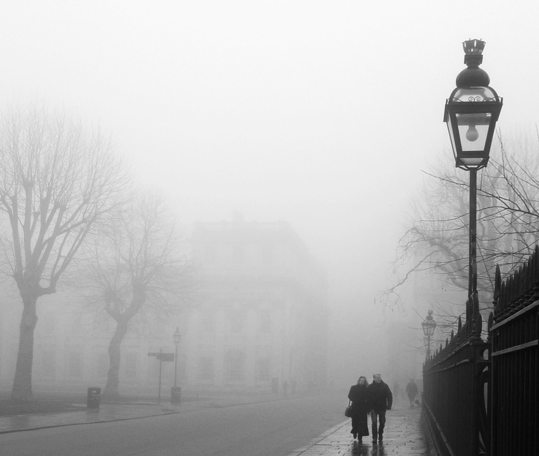 	1 	Met gespanne spier 	2 	loop ek deur die mis 	3 	want om my sluip 'n dier 	4 	onder wit duisternis; 	5 	ek hoor hom knor en in oop mote 	6 	waggel sy pilare-pote 	7 	en sy kantelenderug metaal; 	8 	op hoeke van strate blink 	9 	sy oë bloedbelope, 	10 	en met sy hap sluit staal op staal. Uit: Heilige beeste, 1945 4.1.	 Voltooi: Die "dier" in hierdie gedig verwys na die……..			(½) 4.2.	Watter woord uit die eerste vier versreëls dui daarop dat die spreker baie 	senuweeagtig is?									(1)4.3.1	Waarna verwys die frase “wit duisternis”						(1)4.3.2.	Watter TWEE stylfigure word gebruik om hierdie frase te beklemtoon?       (2)4.4.	Watter twee werkwoorde word gebruik om aan te dui dat die dier gevaarlik  	is?											(2)4.5.	Verduidelik die metafoor “in oop mote waggel sy pilare-pote” (r 5-6)		(2)4.6.	Hoe word die drie dele waaruit die gedig bestaan aangedui?			(1)4.7.	Pas die verduideliking in KOLOM B by die woorde uit die gedig in KOLOM A.  	Skryf slegs die vraagnommer en die korrekte letter neer.												(3)4.8.1.	Dui aan of die volgende stelling WAAR of ONWAAR is:In die eerste twee reëls van die gedig kom inversie of omgekeerde                woordorde voor.									(1)4.8.2.	Verduidelik jou antwoord in 4.8.1.							(1)4.9.1 	Wat is die letterlike betekenis van die slotreël?					(1)	4.9.2.	Wat is die figuurlike betekenis van die slotreël? 				(1)4.10.	Die stad hou baie gevare vir die mens in. Wat is jou mening oor hierdie 	stelling?		          								 (1)           								[17½] 						OFVRAAG 5:KONTEKSVRAAG Lees die volgende gedig en beantwoord die vrae wat daarop volg. KABOUTERLIEFDE (Vir Simone) 1234 Die kabouter met die rooi-rooi pet 
die kabouter met die geel hemp aan 
het sy hart gistraand vir my gegee 
en sy hemp is vir die maan 	5 	Die hoepelronde blou-blou lug 	6 	het kadoemps op die grond geval 	7 	hy't dit blink-blou in sy hand gerol 	8 	toe speel ons daarmee bal	9 	Die sterre met hul wit ligte 	10 	het geknipoog toe ons lag 	11 	hul't rondom ons in 'n kring getrek 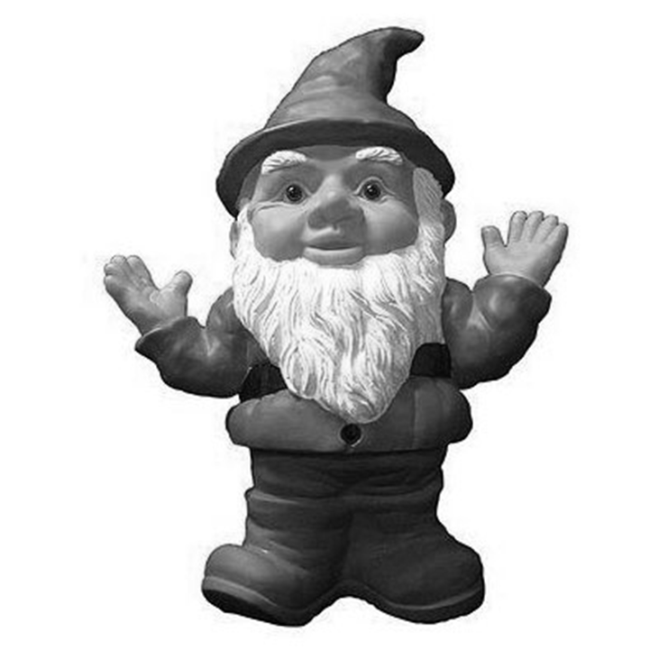 	12 	soos 'n laer in die nag 13 
14 
15 
16 Die aandblom het sy trom-trompet 
geblaas in die warrelwindkring die kalkoentjies met hul rooi mondjies 
het die sprinkaanwals gesing 	.2.1
17 	Die maan met sy geel lyfie 18 	het gaan plat lê op sy rug 19 	hy't gaan slaap by die gousblomme 20 	met sy boepens in die lug 21 	Die kabouter met die rooi-rooi hart 22 	het dit self vir my gesê 23 	hy't die aardbol oor sy kop gegooi 24 	o dis hier waar die liefde lê Uit: Rook en oker	5.1.	Aan wie word die gedig opgedra?						          	 (½)	5.2.1.	Hoekom word die woord “rooi-rooi” (r4,21) eerder as “bloedrooi” gebruik? 	 (1)	5.2.2.	Waarmee word die kleur rooi in die gedig geassosieer?			 (1)	5.2.3.	Met watter kleur word die maan geassosieer?					 (1)	5.3.1.	Dui aan of die volgende stelling WAAR of ONWAAR is:		Die kabouter het sy hart letterlik vir die spreker gegee.			(1) 	5.3.2.	Motiveer in 5.3.1                                                                                             (1)5.4.	Pas die voorbeeld van personifikasie  in KOLOM B by die voorwerp in 	KOLOM A. Skryf slegs die vraagnommer en die letter neer. 												            (3)							       				5.5 	Veelkeusevrae:Voltooi die volgende stellings deur die korrekte woord in te vul. Skryf slegs die vraagnommer en letter neer. 	5.5.1. "Die hoepelronde blou-blou lug" (reël 5) is 'n voorbeeld van A 
B 
C 
D vergelyking. 
personifikasie. 
'n metafoor. nie een van die bogenoemde nie. (1)5.5.2. Die spreker en die kabouter het gelag (reël 10) omdat hulle --- A 	gelukkig wasB 	verleë was
C 	die sterre uitgelag het.
D 	dit snaaks gevind het.						         (1)	5.6.	Haal ‘n voorbeeld van klanknabootsing uit die gedig aan.	         (1)	5.7.	Gee ‘n bewys dat die sterre soos wagte optree.		                   (1)	5.8.	Noem twee blomsoorte wat in strofe 4 genoem word.                     (2)5.9.	Haal EEN woord uit strofe 5 aan wat bewys dat die maan nou al amper heeltemal verdwyn.    	 (1)5.10.	Benoem die rympatroon in die gedig.	 (1)5.11.	Wat is die funksie van die “o” in die slotreël?	 (1)      	                                                                                  [17½] 						OFVRAAG 6:  KONTEKSTUELE VRAAGLees die gedig deur en beantwoord die vrae wat daarop volg.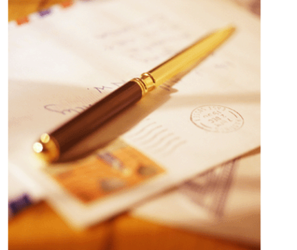 6.1	Vir wie skryf die spreker sy gedig?						(1)6.2	In versreël staan: “Mammie, ek skryf ook vir Ma ŉ kaalvoet gedig”6.2.1	Kies die korrekte antwoord: ŉ “kaalvoet gedig” is ŉ voorbeeld van die volgende beeldspraak:	A	metafoor en vergelyking.	B	vergelyking en personifikasie.	C	personifikasie en metafoor.	D	personifikasie en ironie.							(1)6.2.2	Verduidelik wat die spreker waarskynlik  met “ŉ kaalvoet gedig” bedoel. Skryf jou antwoord in TWEE volsinne.				(2)6.2.3	Haal ŉ wood uit reël 1 aan	as bewys dat die spreker nie die eerste persoon is om ŉ “kaalvoet gedig” te skryf nie.						(1)6.3	In die volgende tabel is daar sekere inligting met opset weggelaat. Skryf as jou antwoord die nommer neer en die inligting wat weggelaat is.  												(2)6.4	Watter eienskappe van sy ma dink jy wil die spreker waarskynlik beklemtoon wanneer hy sê dat plastiekblomme nie by haar “hoort” nie? 			(1)6.5	Die spreker het groot en fris geword.6.5.1	Is hierdie stelling WAAR of ONWAAR?						(1)6.5.2	Haal ŉ reël aan om jou antwoord te bewys.					(1)6.6	Watter moontlikheid pas NIE: Hy skrik soms vir homself, want	A	hy het lang hare.	B	hy glo nie juis meer in God nie en daarom bid hy ook baie selde.	C	hy is bang sy ma sal sy gedigte hou en nie teruggee nie.	D	hy wonder oor die dood.							(1)6.7	Watter woord in die tweede strofe bewys dat die spreker nie seker is of sy 	ma van sy verse sal hou nie?							(1)6.8	Noem TWEE redes hoekom die spreker vermoed dat sy ma nie van sy gedigte sal hou nie. Antwoord in TWEE VOLSINNE.				(2) 6.9	Waaroor is die spreker jammer?							(1)6.10.1	Watter woord in reël 21 is die begin van ŉ teenstelling?			(½)6.10.2	Die teenstelling vorm deel van die spreker se gerusstelling of verskoning. Wat sê hy om sy ma gerus te stel?					(2)											[17½]								TOTAAL Afdeling B : 35MEMO VR 2 JUnie 2012 Graad 12VRAAG 1:MEMORANDUM - Kontekstuele Vraag.Mana												(1)Hy was ‘n akteur.										(1)1.3.1	Waar											               (1) 1.3.2	Sy het ‘n stiefpa met twee stiefboeties, Yann en Amos. ‘n Halfbroer, Tibo wat ‘n proefbuisbaba is. Daar is ook ‘n tweede halboetie of –sussie, Ditjie, oppad.					(3) 1.4	Sy wil ‘n digter word.   									               (1)1.5	Stillewe												(1)1.6	Vergelyking											(1)1.7.1	C   -   Hanna											(1)1.7.2	D-      Gavin											(1)1.7.3	F   -   Margot											(1)1.7.4	B   -   Fabienne											(1)1.7.5	A   -   Mana											(1)1.8.1	Mana se kleredrag is helder, bont en uitspattig. Sy loop met verfkwaste in haar hare en trek nie soos ‘n gewone ma aan nie. Sy ruik nie soos ander ma’s na parfuum nie, maar na paraffien.	(3)1.8.2	Mana en Beyers het met hul twee honde, Patat en Pampoen, in die park gaan stap.Die twee honde het afgedwaal en bymekaar opgeland. Terwyl die twee vir hul honde soek, loop hulle mekaar raak en vind uit dat albei se honde nie net soek is nie, maar ook groente name het. Hulle kry uiteindelik die twee honde saam en van daardie oomblik in mekaar belanggestel. 		(3)1.9.1	Waar												(1)1.9.2	Sy sien niks verkeerd as seuns met poppe speel en meisies rugby speel nie.			(2)1.10.1	Margot												(1)1.10.2	Sy steek haar hand uit om Amos se kop te vryf. Sy hou hom later styf in haar arms vas, iets wat sy nie voorheen gedoen het nie.								(2)1.10.3	Ja. Margot is slank, lank, modieus, prefek grimeer, baie gesondheidsbewus, sprankelend en 	sjarmant.  (Enige drie)	(Leerder se eie motivering)						(3)1.11.1	Mana												(1)1.11.2	Gavin												(1)1.11.3	pa												(1)1.11.4	proefbuis											(1)1.11.5	Tibo												(1)1.11.6	perd												(1)										TOTAAL:  35 PunteVRAAG 2 OPSTELVRAAGRiglyne vir nasienMEMO: Die gewone,alledaagse gesin, is ‘n gesin wat uit ‘n ma en pa bestaan- met gewoonlik een of meer kinders.Die enigste tyd wanneer Hanna se gesin soos die gewone, hedendaagse gesin is, is die feit dat hulle uit ‘n saamgestelde familie bestaan. Gemeet aan die statistiek is dit algemeen,aangesien omtrent 2 uit 3 huwelike nie slaag nie.Maar dit is hier waar Hanna se lewe van die tradisionele gesinslewe verskil.Hanna se ma:		Sy is geensins die gewone ma nie. Sy trou met haar gay woonstelmaat om Hanna te hê en Tibo is ‘n proefbuisbaba.Sy trek bont klere aan wat glad nie pas nie.Sy dra altyd verfkwaste in haar hare of ‘n hansworshoed.Sy haal die sitplek van die motor uit om plek vir skilderye te maak.Sy glo nie in die gewone rolverdeling tussen seun en meisie nie.Sy glo nie daarin om die geslag van die baba te weet nie.Sy praat ook van dit en nie hy of sy nie.		Sy gaan vir kunmatige bevrugting pleks van om weer te trou.Sy glo dat ‘n mens teen die algemene riglyn/norme van die lewe moet	gaan.Daarom kon Hanna bv. gaan rugby speel as sy wou.Gavin: 	Hy is Hanna se pa en is gay.		Hy dra meer grimering as  sy vrou.		Gewoonlik is gay mans nie betrokke by die verwekking van ‘n baba 			nie. Hy was egter en ons sien dat hy ook by die geboorte was.		Hy is ‘n modeontwerper en woon nie by Mana-hulle nie.Beyers :	Hy is Hanna se stiefpa. Die hele gesin gaan hou wittebrood op ‘n berg.Beyers kry die kinders in die plek van Margot wat ook teen die gewone optrede is.Al dink Hanna haar gesin is so verskillend, is daar tog aspekte van ‘n tradisionele gesin ook teenwoordig.DIE ONGELOOFLIKE AVONTURE VAN HANNA HOEKOM: DIE ONGELOOFLIKE AVONTURE VAN HANNA HOEKOM: DIE ONGELOOFLIKE AVONTURE VAN HANNA HOEKOM: Beantwoord ENIGE vraag Beantwoord ENIGE vraag Beantwoord ENIGE vraag Vraag 1 KONTEKSVRAAG 35 punte OF Vraag 2 OPSTELVRAAG35 punte KOLOM  AKOLOM B1.7.1   Wonderlike verbeelding.1.7.2   ‘n Pa met peroksiedhare.1.7.3   Sukkelende ouerige aёrobiese instruktrise.1.7.4   Hanna se alter ego.1.7.5   Dra skelbont klere A   ManaB   FabienneC   HannaD   GavinE   Sharon  F   MargotGEDIGTE: I Beantwoord ENIGE TWEE vrae. I Vraag 3 Konteksvraag 17 ½  punte (Kontak) OF Vraag 4 Konteksvraag 17 ½ punte (Stad in die mis) OF Vraag 5 Konteksvraag 17 ½ punte (Kabouterliefde) OF Vraag 6 Konteksvraag 17 ½ punte (Brief) KOLOM A KOLOM B 4.7.1 knor A hysbakke se deure 4.7.2 oë bloedbelope B blink dakke 4.7.3 rug metaal C geluide van die stad D verkeersligte KOLOM A KOLOM B 5.4.1 lug trompet geblaas 5.4.2 sterre gesing 5.4.3 kalkoentjies geval geknipoog BRIEF – Fernel R. AbrahamsMammie, ek skryf ook vir Ma ŉ kaalvoet gedigsommer so, nes Antjiemaar ek gebruik soms leestekensen ek sal nie vir Mamma “jy” sê niewant dit hoort vir mynes plastiekblomme en wit skoenenie by Ma nieEk het grootgeword, weet Ma –ek skrik soms vir myselfwant my skoolbaadjie pas nie meer niemy hare is lankek wil ŉ oorring draek bid byna nooit nieen ek glo nie sommer in God nieek dink, praat, skryf soms oor die dood– ek wonder of Ma van my verse sal hou-ek weet ma sou wou hê ek moes klein bly-en ek het nie       kon nie‘skuus Mammiemaar ek is nog Ma se kind                                  grootmenskind                                  andersterkindUit:  Tydskrif vir Letterkunde, 1989Verskille tussen die twee ”kaalvoet gedigte”Verskille tussen die twee ”kaalvoet gedigte”ABRAHAMSKROG“soms leestekens”          …6.3.1…                …6.3.2…Spreek Ma aan as “jy”